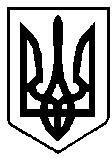 ВАРАСЬКА МІСЬКА РАДАВИКОНАВЧИЙ КОМІТЕТВАРАСЬКОЇ МІСЬКОЇ РАДИР І Ш Е Н Н Я14 вересня 2022 року	                                       	      №295-РВ-22Про встановлення тарифів для КП «ВТВК» ВМР на послуги з централізованого водопостачання та централізованого водовідведенняз 01.01.2023 рокуРозглянувши заяву комунального підприємства «Вараштепловодоканал»  Вараської міської ради, яка надійшла листом    від 22.07.2022 № 4570-756-22 «Про встановлення тарифів на  централізоване водопостачання та водовідведення»,  відповідно до статей 5, 23, 24 Закону України «Про житлово-комунальні послуги», до постанови Кабінету Міністрів України  від 03 квітня 2019 року № 291 «Про внесення змін до постанови КМУ від 01 червня 2011 році №869», враховуючи Указ Президента України «Про введення воєнного стану в Україні»  від  24  лютого  2022  року  № 64/2022, який    затверджений   Законом № 2102-IX від  24 лютого 2022,  постанову Кабінету Міністрів України від 29 квітня 2022 № 502 «Деякі питання регулювання діяльності у сфері комунальних послуг у зв’язку із введенням в Україні воєнного стану», керуючись підпунктом 2 пункту «а» статті 28  Закону України «Про місцеве самоврядування в Україні», виконавчий комітет міської радиВ И Р І Ш И В :Протягом дії воєнного стану в Україні та шести місяців після місяця, в якому воєнний стан буде припинено або скасовано, продовжити для КП «ВТВК» ВМР  з 01.01.2023 року дію рішення від 26.10.2021  № 350 «Про встановлення тарифів для КП «ВТВК» ВМР на послуги з централізованого водопостачання та централізованого водовідведення з 01.01.2022 року». 2. Контроль за виконанням цього рішення покласти на заступника міського голови з питань діяльності виконавчих органів ради Ігоря ВОСКОБОЙНИКА та на  постійну комісію з питань комунального майна, житлової політики, інфраструктури та благоустрою.Міський голова                                                            Олександр МЕНЗУЛ Додаток 1                                                               до рішення виконавчого комітету						    ___________   2022 року № ___  Тарифи  для комунального підприємства «Вараштепловодоканал» Вараської міської ради на послуги з централізованого водопостачання та централізованого водовідведення з 01.01.2023 рокуКеруючий справами                                                                виконавчого комітету                                                            Сергій  ДЕНЕГАДодаток 2                                                                до рішення виконавчого комітету						    ___________   2022 року № ___  СтруктураКеруючий справами                                                                виконавчого комітету                                                            Сергій  ДЕНЕГАКеруючий справами                                                                виконавчого комітету                                                            Сергій  ДЕНЕГА№ з/пНайменування комунальної послугиОдиниця виміруВартість тарифів без ПДВ, грн.Вартість тарифів з ПДВ, грн.1Централізоване водопостачання1м³22,1727,562Централізоване водовідведення- суб’єкти господарювання у сфері централізованого водовідведення  (ВП РАЕС)1м³1м³19,5410,3223,4512,38повної собівартості та середньозваженого тарифу на централізоване водопостачання(без ПДВ)повної собівартості та середньозваженого тарифу на централізоване водопостачання(без ПДВ)повної собівартості та середньозваженого тарифу на централізоване водопостачання(без ПДВ)повної собівартості та середньозваженого тарифу на централізоване водопостачання(без ПДВ)повної собівартості та середньозваженого тарифу на централізоване водопостачання(без ПДВ)повної собівартості та середньозваженого тарифу на централізоване водопостачання(без ПДВ)повної собівартості та середньозваженого тарифу на централізоване водопостачання(без ПДВ)повної собівартості та середньозваженого тарифу на централізоване водопостачання(без ПДВ)повної собівартості та середньозваженого тарифу на централізоване водопостачання(без ПДВ)повної собівартості та середньозваженого тарифу на централізоване водопостачання(без ПДВ)повної собівартості та середньозваженого тарифу на централізоване водопостачання(без ПДВ)№ з/пПоказникКод рядкаФактичноФактичноФактичноФактичноПередбачено діючим тарифомПередбачено діючим тарифомПлановий періодПлановий періодпопередній до базового 2019 рікпопередній до базового 2019 рікбазовий період базовий період 1Виробнича собівартість, усього, зокрема:тис.грн20991,4812,2922366,3513,7218891,5617,2120405,2319,711.1Прямі матеріальні витрати, зокрема:тис.грн11796,046,9011766,667,225269,644,804686,494,531.1.1покупна водатис.грн7928,654,648303,585,0900,000,000,001.1.2покупна вода у приробному станітис.грн1.1.3електроенергіятис.грн3508,872,053180,981,954164,683,793590,803,471.1.4інші прямі матеріальні витратитис.грн408,410,24308,630,191104,961,011095,691,061.2Прямі витрати на оплату працітис.грн4120,682,414708,692,896361,955,807503,337,251.3Інші прямі  витрати, зокрема:тис.грн1029,680,601162,460,711577,251,441844,501,781.3.1єдиний внесок на загальнообов`язкове державне соціальне страхування працівниківтис.грн880,080,52993,930,611399,631,281650,731,591.3.2амортизація виробничих основних засобів та нематеріальних активів, безпосередньо пов`язаних з наданням послугтис.грн199,490,12195,060,12177,620,16193,770,191.3.3інші прямі витратитис.грн-49,89-0,03-26,53-0,021.4Загальновиробничі витратитис.грн4045,082,374728,552,905682,725,186370,916,152Адміністративні витратитис.грн2798,141,642653,151,632836,572,583115,853,013Витрати на збуттис.грн808,230,47957,040,59409,820,37267,380,264Інші операційні витратитис.грн5Фінансові витратитис.грн6Усього витрат повної собівартостітис.грн24597,8514,4025976,5415,9422137,9520,1723788,522,977Витрати на відшкодування втраттис.грн8Плановий прибутоктис.грн8.1Податок на прибутоктис.грн8.2Чистий прибуток, зокрема:тис.грн8.2.1дивідендитис.грн8.2.2резервний фонд( капітал)тис.грн8.2.3на розвиток виробництва (виробничі інвестиції)тис.грн8.2.4інше використання прибуткутис.грн9Вартість водопостачання споживачам за відповідними тарифамитис.грн24597,8514,4025976,5415,9422137,9520,1723788,522,9710Обсяг водопостачання споживачам, зокрема на потреби:тис.м31708,531629,81097,541035,4510.1населення тис.м31474,531437,84943,98899,0710.2бюджетних установтис.м394,8785,5763,8263,9510.3інших споживачівтис.м3139,13106,3989,7472,4210.4інших водопровідно-каналізаційних господарствтис.м311Середньозважений тарифгрн/м314,4015,9420,1722,97Додаток  3                                                              до рішення виконавчого комітету						    ___________   2022 року № ___  Структуратарифів на послугу з централізованого водовідведення для споживачів, які є суб’єктами господарювання у сфері централізованого водопостачання та/або централізованого водовідведення, та для  споживачів, які не є суб'єктами господарювання у сфері централізованого водопостачання та/або централізованого водовідведення Додаток  3                                                              до рішення виконавчого комітету						    ___________   2022 року № ___  Структуратарифів на послугу з централізованого водовідведення для споживачів, які є суб’єктами господарювання у сфері централізованого водопостачання та/або централізованого водовідведення, та для  споживачів, які не є суб'єктами господарювання у сфері централізованого водопостачання та/або централізованого водовідведення Додаток  3                                                              до рішення виконавчого комітету						    ___________   2022 року № ___  Структуратарифів на послугу з централізованого водовідведення для споживачів, які є суб’єктами господарювання у сфері централізованого водопостачання та/або централізованого водовідведення, та для  споживачів, які не є суб'єктами господарювання у сфері централізованого водопостачання та/або централізованого водовідведення Додаток  3                                                              до рішення виконавчого комітету						    ___________   2022 року № ___  Структуратарифів на послугу з централізованого водовідведення для споживачів, які є суб’єктами господарювання у сфері централізованого водопостачання та/або централізованого водовідведення, та для  споживачів, які не є суб'єктами господарювання у сфері централізованого водопостачання та/або централізованого водовідведення Додаток  3                                                              до рішення виконавчого комітету						    ___________   2022 року № ___  Структуратарифів на послугу з централізованого водовідведення для споживачів, які є суб’єктами господарювання у сфері централізованого водопостачання та/або централізованого водовідведення, та для  споживачів, які не є суб'єктами господарювання у сфері централізованого водопостачання та/або централізованого водовідведення Додаток  3                                                              до рішення виконавчого комітету						    ___________   2022 року № ___  Структуратарифів на послугу з централізованого водовідведення для споживачів, які є суб’єктами господарювання у сфері централізованого водопостачання та/або централізованого водовідведення, та для  споживачів, які не є суб'єктами господарювання у сфері централізованого водопостачання та/або централізованого водовідведення Додаток  3                                                              до рішення виконавчого комітету						    ___________   2022 року № ___  Структуратарифів на послугу з централізованого водовідведення для споживачів, які є суб’єктами господарювання у сфері централізованого водопостачання та/або централізованого водовідведення, та для  споживачів, які не є суб'єктами господарювання у сфері централізованого водопостачання та/або централізованого водовідведення Додаток  3                                                              до рішення виконавчого комітету						    ___________   2022 року № ___  Структуратарифів на послугу з централізованого водовідведення для споживачів, які є суб’єктами господарювання у сфері централізованого водопостачання та/або централізованого водовідведення, та для  споживачів, які не є суб'єктами господарювання у сфері централізованого водопостачання та/або централізованого водовідведення Додаток  3                                                              до рішення виконавчого комітету						    ___________   2022 року № ___  Структуратарифів на послугу з централізованого водовідведення для споживачів, які є суб’єктами господарювання у сфері централізованого водопостачання та/або централізованого водовідведення, та для  споживачів, які не є суб'єктами господарювання у сфері централізованого водопостачання та/або централізованого водовідведення Додаток  3                                                              до рішення виконавчого комітету						    ___________   2022 року № ___  Структуратарифів на послугу з централізованого водовідведення для споживачів, які є суб’єктами господарювання у сфері централізованого водопостачання та/або централізованого водовідведення, та для  споживачів, які не є суб'єктами господарювання у сфері централізованого водопостачання та/або централізованого водовідведення Додаток  3                                                              до рішення виконавчого комітету						    ___________   2022 року № ___  Структуратарифів на послугу з централізованого водовідведення для споживачів, які є суб’єктами господарювання у сфері централізованого водопостачання та/або централізованого водовідведення, та для  споживачів, які не є суб'єктами господарювання у сфері централізованого водопостачання та/або централізованого водовідведення Додаток  3                                                              до рішення виконавчого комітету						    ___________   2022 року № ___  Структуратарифів на послугу з централізованого водовідведення для споживачів, які є суб’єктами господарювання у сфері централізованого водопостачання та/або централізованого водовідведення, та для  споживачів, які не є суб'єктами господарювання у сфері централізованого водопостачання та/або централізованого водовідведення            (без ПДВ)            (без ПДВ) № з/пПоказникКод рядкаРозрахунок тарифу для суб’єктів господарювання у сфері централізованого водопостачання та водовідведення Розрахунок тарифу для суб’єктів господарювання у сфері централізованого водопостачання та водовідведення Розрахунок тарифу для суб’єктів господарювання у сфері централізованого водопостачання та водовідведення Розрахунок тарифудля споживачів, які не є суб’єктами господарювання у сфері централізованого водопостачання та/або водовідведенняРозрахунок тарифудля споживачів, які не є суб’єктами господарювання у сфері централізованого водопостачання та/або водовідведенняРозрахунок тарифудля споживачів, які не є суб’єктами господарювання у сфері централізованого водопостачання та/або водовідведенняРозрахунок середньозваженого тарифуРозрахунок середньозваженого тарифуРозрахунок середньозваженого тарифуРозрахунок середньозваженого тарифуРозрахунок середньозваженого тарифу№ з/пПоказникКод рядкаусього,
тис. грнгрн/м³грн/м³усього,
тис. грнусього,
тис. грнгрн/м³усього,
тис. грнгрн/м³грн/м³грн/м³грн/м³АБВ122334566661Виробнича собівартість, усього, зокрема:124856,5310,112510,112526764,9126764,9116,5517728860,1915,8215,8215,8215,821.1прямі матеріальні витрати, зокрема:25602,472,27932,27935130,215130,213,172595602,473,073,073,073,071.1.1витрати на очищення власних стічних вод іншими підприємствами30,000,00000,00000,000,000,000000,000,000,000,000,001.1.2електроенергія53250,0161,32221,32222976,0562976,0561,840433250,0161,781,781,781,781.1.3інші прямі матеріальні витрати (в т.ч.реагенти)62352,4560,95710,95712154,1562154,1561,332162352,4561,291,291,291,291.2прямі витрати на оплату праці715034,866,11676,116713767,4913767,498,5140015034,868,248,248,248,241.3інші прямі витрати, у тому числі:83706,201,50781,50783393,793393,792,098763706,202,032,032,032,031.3.1єдиний внесок на загальнообов'язкове державне соціальне страхування працівників93307,671,34571,34573028,853028,851,873083307,671,811,811,811,811.3.2амортизація виробничих основних засобів та нематеріальних активів, безпосередньо пов'язаних з  наданням послуги10398,530,16210,1621364,94364,940,22568398,530,220,220,220,221.3.3інші прямі витрати110,000,00000,00000,000,000,000000,000,000,000,000,001.4загальновиробничі витрати12513,000,20870,20874473,424473,422,766424516,662,482,482,482,482Адміністративні витрати17509,270,20720,20724440,854440,852,746284483,782,462,462,462,463Витрати на збут220,000,000,00384,77384,770,23795384,770,210,210,210,214Інші операційні витрати270,000,000,000,000,000,000,000,000,000,000,005Фінансові витрати280,000,000,000,000,000,000,000,000,000,000,006Усього витрат повної собівартості2925365,8010,3210,3231590,5331590,5319,5433728,7418,4918,4918,4918,497Витрати на відшкодування втрат8Плановий прибуток300,000,000,000,000,000,000,000,000,000,000,008.1податок на прибуток310,000,000,000,000,000,000,000,000,000,000,008.2чистий прибуток, зокрема:320,000,000,000,000,000,000,000,000,000,000,008.2.1дивіденди330,000,000,000,000,000,000,000,000,000,000,008.2.2резервний фонд (капітал)340,000,000,000,000,000,000,000,000,000,000,008.2.3Виробничі інвестиції  на розвиток виробництва (виробничі інвестиції)350,000,000,000,000,000,000,000,000,000,008.2.4інші виробничі інвестиції368.2.4інше використання  прибутку370,000,000,000,000,000,000,000,000,000,009Вартість водовідведення споживачам за відповідними тарифами3825365,8010,3210,3231590,5331590,5319,5433728,7418,4918,4918,4918,4910Обсяг очищення стічних вод, тис. куб. м392458,0011Обсяг реалізації, тис. куб. м40207,201617,041617,041824,2412Тариф4110,3210,3219,5418,4918,4918,4918,49